		WE ARE EXPLORERS	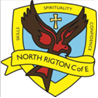 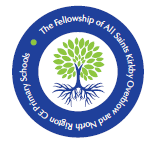 Class: Pears (Y1/2)	Teacher: Mrs Gardiner	Term and Year: Year A – Summer TermTHE ROOTS OF TEACHING FOR LEARNINGThese are the prerequisites of Teaching for Learning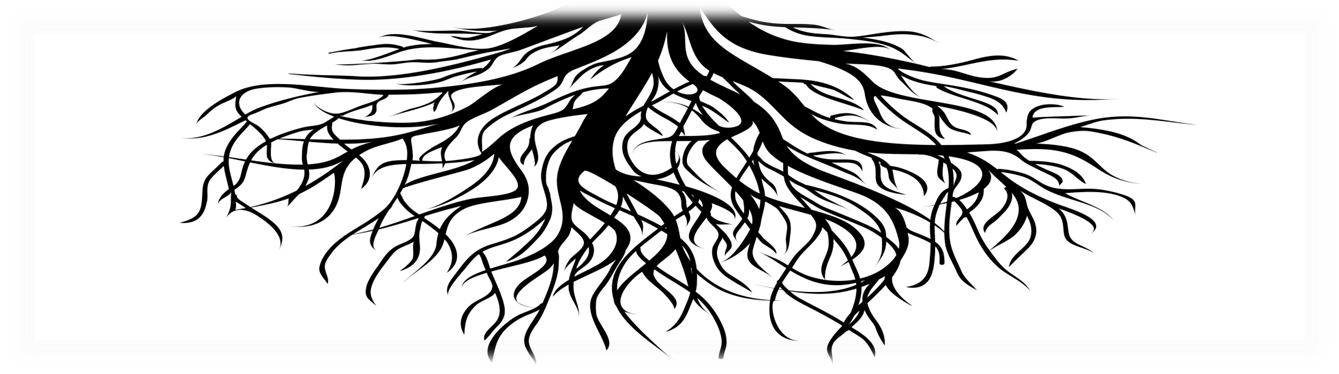 constant feedback from all adults                  sustained shared thinking between adults and children, between children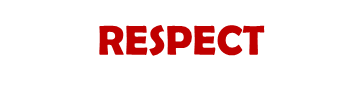 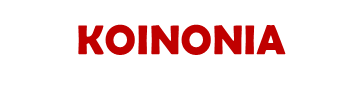 continuous questioning and hypothesisinghigh expectations for allvaluing every person and every contribution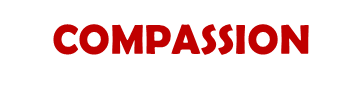 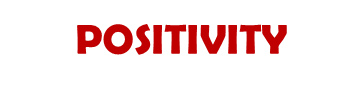 learning from mistakes		recognising and celebrating achievements	willingness to be brave	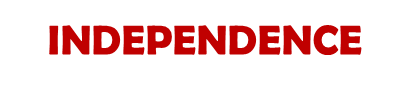 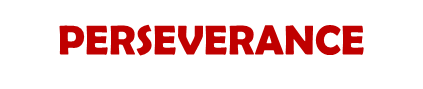 Teaching for Learning is rooted in our values. In WE ARE EXPLORERSwe are focusing on the following values.THE TRUNK OF TEACHING FOR LEARNINGGROWINGBLOSSOMINGFLOURISHING	WE ARE EXPLORERS	Class: Pears (Y1/2)	Teacher: Mrs Gardiner	Term and Year: Year A – Summer TermKoinoniaEnsuring that children work together in collaboration with one another, remembering our school values as a base to all areas of learning. PerseveranceShowing resilient learning attitudes, even when something proves a challenge, and not giving up. Showing a growth mindset and supporting peers.Teaching for Learning ObjectivesActivities to Support Teaching for LearningActivities to Support Teaching for LearningTeaching for Learning ObjectivesWhat are the adults doing?What are the children doing?LO – Where is Africa?Essential Vocabulary: Africa, continent, country, equator, population, size LO – Which countries can be found in Africa?Essential Vocabulary: Countries, rivers, sizeLO – What is the climate like across Africa?Essential Vocabulary: Climate, temperature, heat, sunlight LO- Which oceans are near Africa?Essential Vocabulary: Ocean, Atlantic, Arctic, Pacific, Indian, Southern LO – What are the communities like in Africa?Essential Vocabulary: Similarities, differences, hut, house, family, friends LO – What are human and physical geographical features in Africa?Essential Vocabulary: Physical, human, natural, man-made LO – To compare Kenya and South AfricaEssential Vocabulary: Similarities, differences, Kenya, South Africa LO – To understand Fair tradeEssential Vocabulary: Fair trade, produce, money, equality, honesty LO – What is Water Aid and how can it help people in Africa?Essential Vocabulary: Water aid, pump, clean, well LO – Who is Nelson Mandela?Essential Vocabulary: Nelson Mandela, president, South Africa, prison, peace LO –Who is Mo Farrah?Essential Vocabulary: Somalia, athlete, runner, refugee Links to the National Curriculum – Content Coverage Overview Areas:History - Pupils Should be Taught To:Understand changes within living memory. Where appropriate, these should be used to reveal aspects of change in national life (segregation movement)Events beyond living memory that are significant nationally or globally (apartheid)The lives of significant individuals in the past who have contributed to national and international achievements. Some should be used to compare aspects of life in different periods  (Nelson Mandela)Understand significant historical events, people and places in their own locality (Nelson Mandela – I have a Dream Speech, Mo Farrah 2012 Olympics) Geography - Pupils Should be Taught To:Name and locate the world’s 7 continents and 5 oceansUnderstand geographical similarities and differences through studying the human and physical geography of a small area of the United Kingdom, and of a small area in a contrasting non-European country (North Rigton vs Kenya) Identify seasonal and daily weather patterns in the United Kingdom and the location of hot and cold areas of the world in relation to the Equator (which areas of Africa are over the equator?)use basic geographical vocabulary to refer to:key physical features, including: beach, cliff, coast, forest, hill, mountain, sea, ocean, river, soil, valley, vegetation, season and weatherkey human features, including: city, town, village, factory, farm, house, office, port, harbour and shopUse world maps, atlases and globes to identify the United Kingdom and its countries, as well as the countries, continents and oceans studied at this key stageUse simple fieldwork and observational skills to study the geography of their school and its grounds and the key human and physical features of its surrounding environment (compare to an African school) Begin each lesson with a short review of previous learning or an initial pre-assessment discussionEnsuring daily review of new vocabulary including using this on We are Explorers displayMaking learning meaningful – having appropriate real-to-life activities including using ‘real’ resources like photographs and artefactsEnsuring stations are well set up and support a range of artistic mediaProviding examples and demonstrations to support childrenUsing small steps to introduce new concepts Ensuring questioning is tailored to address misconceptions and to move learning on Revisiting learning Following routinesActively listeningBeing prepared and organisedReady for learningEngaged in the processShowing commitment to the learningIndependently applying themselves to the learningUsing prior knowledgeSupporting one anotherAsking questionsThe child is beginning to demonstrate understanding and is engaging with the learning. They recall some knowledge and use some vocabulary correctly and in context but maybe not sufficiently confident to do this without prompting. They are carefully led, by the adult, through small steps of guided learning to recognise, practise and repeat key skills.The child is beginning to demonstrate understanding and is engaging with the learning. They recall some knowledge and use some vocabulary correctly and in context but maybe not sufficiently confident to do this without prompting. They are carefully led, by the adult, through small steps of guided learning to recognise, practise and repeat key skills.The child is beginning to demonstrate understanding and is engaging with the learning. They recall some knowledge and use some vocabulary correctly and in context but maybe not sufficiently confident to do this without prompting. They are carefully led, by the adult, through small steps of guided learning to recognise, practise and repeat key skills.Teaching for Learning ObjectivesActivities to Support Teaching for LearningActivities to Support Teaching for LearningTeaching for Learning ObjectivesWhat are the adults doing?What are the children doing?LO – Where is Africa?Essential Skills: Name and locate AfricaLO – Which countries can be found in Africa?Essential Skills: To name and locate different African countriesLO – What is the climate like across Africa?Essential Skills: To understand the difference in weather LO- Which oceans are near Africa?Essential Skills: To name and locate all oceans in location to AfricaLO – What are the communities like in Africa?Essential Skills: To understand the similarities and differences between African and British communitiesLO – What are human and physical geographical features in Africa?Essential Skills: To group human and physical geographical featuresLO – To compare Kenya and South AfricaEssential Skills: To use comparative language LO – To understand Fair TradeEssential Skills: To know key language linking to Fair TradeLO – What is Water Aid and how can it help people in Africa?Essential Skills: To make links between the UK and AfricaLO – Who is Nelson Mandela?Essential Skills: To researchLO –Who is Mo Farrah?Essential Skills: To researchSupporting whole class with knowledge organisers and mapping skills. Modelling how to use an atlas. Supporting practical learning – matching shape/outline of each country to the right place on the map. Links to real life – what is the temperature like outside today? Is it cold? Is it windy? Do you think it would be the same in Africa? Pre-teaching to ensure pupils know the names of the oceans.Group whiteboard masterclass to learn together. Go through initial ideas and questions as a group. Support verbal description and discussion points. Model discussion language.Allow all children to talk together about key concepts and ideas. Bring children together to share and check initial understanding.  Recap terminology. Allow different pictures/photographs to be on display on different tables. Come up (as a class) with a list of ways we can group and organise these images. Write key q’s on board as investigation prompts.  Allow different ways that pupils compare effectively to be celebrated. Go through Fairtrade PPT with all children, writing key vocabulary on the board.Revise learning with group – recapping previous vocabulary from other lessons. How can this be applied today? Does Water Aid link to Fair Trade?Pre-teaching of chronology – teacher to model a timeline on the board to give pupils a context. Pre-teaching of chronology – teacher to model a timeline on the board to give pupils a context. With support, using post-it notes to label and identify key places. Complete as a group. Pupils to match outlines of each country to the names. Working as a group to identify the equator. Acting out the middle of the Earth. Work through with an adult to consolidate and address misconceptions. Supported work initially and then mixed with flourishing pupils so that modelling can impact on learning. Matching ocean names to the correct locations.Investigation task – allowing pupils to explore key concepts and apply initial ideas. Focus on using key language identified and share ideas with talk partner. Picture cards to be organised into two groups. Focus on working independently. Mixed ability groups on tables to promote challenge, dialogic talk and investigation. Complete regular recaps with growing pupils to ensure that they are on-task and retaining key learning. Pupils to complete Fair Trade challenge cards with talk partners. Partner work to reinforce key learning and methods. Independent practice – focus on identifying problems and solutions and creating a poster to illustrate what we can do to help. Guided work matchingdates to what Mandela did. Working through with support. Guided work matching dates to what Farrah did. Working through with support. Link back to last lesson to compare to that of Mandela’s timeline.  The child is engaged and enjoying the learning and able to apply the necessary skills and knowledge in order to demonstrate their understanding of the learning. They confidently meet the objectives and demonstrate a full ability to use the vocabulary correctly and in context. They are confident when making links and explaining their method to others. They are encouraged to explore and experiment whilst the adult sets challenges, hypothesises and explores misconceptions with them.The child is engaged and enjoying the learning and able to apply the necessary skills and knowledge in order to demonstrate their understanding of the learning. They confidently meet the objectives and demonstrate a full ability to use the vocabulary correctly and in context. They are confident when making links and explaining their method to others. They are encouraged to explore and experiment whilst the adult sets challenges, hypothesises and explores misconceptions with them.The child is engaged and enjoying the learning and able to apply the necessary skills and knowledge in order to demonstrate their understanding of the learning. They confidently meet the objectives and demonstrate a full ability to use the vocabulary correctly and in context. They are confident when making links and explaining their method to others. They are encouraged to explore and experiment whilst the adult sets challenges, hypothesises and explores misconceptions with them.Teaching for Learning ObjectivesActivities to Support Teaching for LearningActivities to Support Teaching for LearningTeaching for Learning ObjectivesWhat are the adults doing?What are the children doing?LO – Where is Africa?Essential Skills: Name and locate Africa Essential Knowledge: To know that there are 54 countries within AfricaLO – Which countries can be found in Africa?Essential Skills: To name and locate different African countriesEssential Knowledge: To know which countries are near to one anotherLO – What is the climate like across Africa?Essential Skills: To understand the difference in weather across countriesEssential Knowledge: To compare to the UKLO- Which oceans are near Africa?Essential Skills: To name and locate all oceans in location to Africa  Essential Knowledge: To understand which oceans border areas of AfricaLO – What are the communities like in Africa?Essential Skills: To explain Essential Knowledge: To understand the similarities and differences between African and British communitiesLO – What are human and physical geographical features in Africa?Essential Skills: To group human and physical geographical features Essential Knowledge: To know the difference between human and physical featuresLO – To compare Kenya and South AfricaEssential Skills: To use comparative language  Essential Knowledge: To learn about differences between countries in the same continentLO – To understand Fair TradeEssential Skills: To know key language linking to Fair Trade Essential Knowledge: To understand why Fair Trade is imperativeLO – What is Water Aid and how can it help people in Africa?Essential Skills: To make links between the UK and AfricaEssential Knowledge: To understand why Water Aid is necessaryLO – Who is Nelson Mandela?Essential Skills: To research  Essential Knowledge: The impact of Nelson Mandela on the UK today LO –Who is Mo Farrah?Essential Skills: To research Essential Knowledge: The impact of Mo Farrah as an iconic figure in the UK todaySupporting whole class with knowledge organisers and mapping skills. Modelling how to use an atlas. Supporting practical learning – matching shape/outline of each country to the right place on the map. Links to real life – what is the temperature like outside today? Is it cold? Is it windy? Do you think it would be the same in Africa? Is every area of Africa an equal temperature? Pre-teaching to ensure pupils know the names of the oceans. Group whiteboard masterclass to learn together. Go through initial ideas and questions as a group. Support verbal description and discussion points. Model discussion language.Allow pupils to independently gather initial ideas and thoughts. Delegate a ‘team leader’ to put ideas onto the whiteboard. Allow different pictures/photographs to be on display on different tables. Come up (as a class) with a list of ways we can group and organise these images. Write key q’s on board as investigation prompts.  Allow different ways that pupils compare effectively to be celebrated. Go through Fairtrade PPT with all children, writing key vocabulary on the board.Pupils to work with flourishing children to recap key vocabulary from topic. Give prompt questions to start learning. Pre-teaching of chronology – teacher to model a timeline on the board to give pupils a context. Pre-teaching of chronology – teacher to model a timeline on the board to give pupils a context. 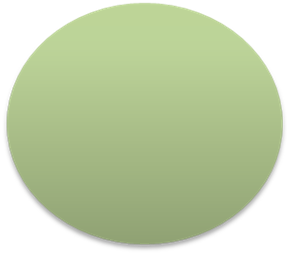 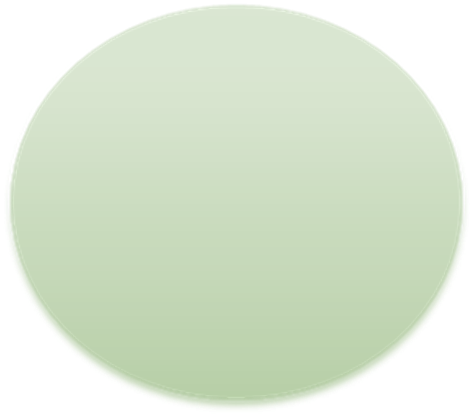 With a partner, using post-it notes to label and identify key places. Complete as a group. Pupils to match outlines of each country to the names. Work with a partner to check understanding. Working independently to identify the equator. Acting out the middle of the Earth. Work through with an adult to consolidate and address misconceptions. Independent work - matching ocean names to the correct locations and writing which continents they are near/in. Investigation task – allowing pupils to explore key concepts and apply initial ideas. Focus on using key language identified and share ideas with talk partner. Picture cards to be organised into two groups. Focus on working independently and explaining reasoning through sentences. Mixed ability groups on tables to promote challenge, dialogic talk and investigation. Complete regular recaps with growing pupils to ensure that they are on-task and retaining key learning. Pupils to complete Fair Trade challenge cards with talk partners. Partner work to reinforce key learning and methods. Independent practice – focus on identifying problems and solutions and creating a poster to illustrate what we can do to help. Share with the rest of the class to reinforce learning. Pupils to match the dates to the events with flourishing pupils acting as a support. Do you agree with each other? Explain using evidence. Pupils to match the dates to the events with flourishing pupils acting as a support. Do you agree with each other? Explain using evidence from reading documents. The child is exhibiting a depth of learning and enthusiasm relating to the objectives. They can select knowledge and understanding for different contexts and justify their choice when using their repertoire of skills. They are able to revise, review and reflect on what they know and create their own solutions to situations, justifying the rationale for what they are demonstrating. They are able to, and indeed want to, ‘show off’ with what they know and what they can do; they want to share that they are flourishing and how they know they are flourishing. Adults are present for affirmation and organisation.The child is exhibiting a depth of learning and enthusiasm relating to the objectives. They can select knowledge and understanding for different contexts and justify their choice when using their repertoire of skills. They are able to revise, review and reflect on what they know and create their own solutions to situations, justifying the rationale for what they are demonstrating. They are able to, and indeed want to, ‘show off’ with what they know and what they can do; they want to share that they are flourishing and how they know they are flourishing. Adults are present for affirmation and organisation.The child is exhibiting a depth of learning and enthusiasm relating to the objectives. They can select knowledge and understanding for different contexts and justify their choice when using their repertoire of skills. They are able to revise, review and reflect on what they know and create their own solutions to situations, justifying the rationale for what they are demonstrating. They are able to, and indeed want to, ‘show off’ with what they know and what they can do; they want to share that they are flourishing and how they know they are flourishing. Adults are present for affirmation and organisation.Teaching for Learning ObjectivesActivities to Support Teaching for LearningActivities to Support Teaching for LearningTeaching for Learning ObjectivesWhat are the adults doing?What are the children doing?LO – Where is Africa?Essential Skills: Name and locate Africa Essential Knowledge: To know that there are 54 countries within AfricaLO – Which countries can be found in Africa?Essential Skills: To name and locate different African countriesEssential Knowledge: To know which countries are near to one anotherLO – What is the climate like across Africa?Essential Skills: To understand the difference in weather across countries Essential Knowledge: To compare to the UKLO- Which oceans are near Africa?Essential Skills: To name and locate all oceans in location to Africa  Essential Knowledge: To understand which oceans border areas of AfricaLO – What are the communities like in Africa?Essential Skills: To explain Essential Knowledge: To understand the similarities and differences between African and British communitiesLO – What are human and physical geographical features in Africa?Essential Skills: To group human and physical geographical features Essential Knowledge: To know the difference between human and physical featuresLO – To compare Kenya and South AfricaEssential Skills: To use comparative language  Essential Knowledge: To learn about differences between countries in the same continentLO – To understand Fair TradeEssential Skills: To know key language linking to Fair Trade Essential Knowledge: To understand why Fair Trade is imperativeLO – What is Water Aid and how can it help people in Africa?Essential Skills: To make links between the UK and AfricaEssential Knowledge: To understand why Water Aid is necessaryLO – Who is Nelson Mandela?Essential Skills: To research  Essential Knowledge: The impact of Nelson Mandela on the UK today LO –Who is Mo Farrah?Essential Skills: To research Essential Knowledge: The impact of Mo Farrah as an iconic figure in the UK todaySupporting whole class with knowledge organisers and mapping skills. Modelling how to use an atlas. Initially advise about the rule (like a jigsaw) to match the outline of the country to the correct space. Talk through rotating and manipulating where necessary. Links to real life – what is the temperature like outside today? Is it cold? Is it windy? Do you think it would be the same in Africa? Is every area of Africa an equal temperature?  Explain how you think the climate may be different to North Rigton. Pre-teaching to ensure pupils know the names of the oceans. Group whiteboard masterclass to learn together. Go through initial ideas and questions as a group. Support verbal description and discussion points. Model discussion language and repeat together as a group to reinforce. Work through initial ideas as a group and use prior learning as an avenue for challenge and extension.Allow different pictures/photographs to be on display on different tables. Come up (as a class) with a list of ways we can group and organise these images. Write key q’s on board as investigation prompts.  Allow different ways that pupils compare effectively to be celebrated. Go through Fairtrade PPT with all children, writing key vocabulary on the board.Pupils to work with blossoming children to recap key vocabulary from topic. Give prompt questions to start learning. Pre-teaching of chronology – teacher to model a timeline on the board to give pupils a context. Pre-teaching of chronology – teacher to model a timeline on the board to give pupils a context. Independent practice - using post-it notes to label and identify key places. Pupils to match outlines of each country to the names. Work with a partner to check understanding. Working independently to identify the equator. Acting out the middle of the Earth. Work through with an adult to consolidate and address misconceptions. Independent work - matching ocean names to the correct locations and writing which continents they are near/in. Investigation task – allowing pupils to explore key concepts and apply initial ideas. Focus on using key language identified and share ideas with talk partner. Picture cards to be organised into two groups. Focus on working independently and explaining reasoning through sentences using conjunctions to add in reasoning and opinions. Mixed ability groups on tables to promote challenge, dialogic talk and investigation. Complete regular recaps with growing pupils to ensure that they are on-task and retaining key learning. Pupils to complete Fair Trade challenge cards with talk partners. Partner work to reinforce key learning and methods. Independent practice – focus on identifying problems and solutions and creating a poster to illustrate what we can do to help. Share with the rest of the class to reinforce learning. Pupils to match the dates to the events with blossoming pupils acting as a support. Do you agree with each other? Explain using evidence. Pupils to match the dates to the events with blossoming pupils acting as a support. Do you agree with each other? Explain using evidence from reading documents. 